MENINGKATKAN HASIL BELAJAR PENDIDIKAN AGAMA ISLAM MELALUI METODE EVERY ONE IS A TEACHER HERE PADA SISWA KELAS XII IPA1 DI SMA NEGERI 1 SAMPARAKECAMATAN SAMPARA KABUPATEN KONAWE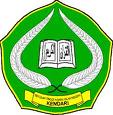 Skripsi ini Diajukan untuk Memenuhi Salah Satu Syarat dalam Mencapai Gelar Sarjana Pendidikan  Islam  pada Program  Studi  Pendidikan Agama IslamOlehASMIRAN. KNIM. 09010101034JURUSAN TARBIYAHSEKOLAH TINGGI AGAMA ISLAM NEGERISULTAN QAIMUDDIN KENDARI2012PERSETUJUAN PEMBIMBING	Skripsi yang berjudul “Meningkatkan Hasil Berlajar Pendidikan Agama Islam Melalui Metode Every One Is A Teacher Here pada SiswaKelas XII IPA1 di SMA Negeri 1 SamparaKecamatanSamparaKabupatenKonawe”yang disusun oleh saudara Asmiran. K, mahasiswa program studi Pendidikan Agama Islam pada JurusanTarbiyah Program StudiPendidikan Agama Islam di STAIN Sultan QaimuddinKendari, telah diperiksa, disetujui danditerima oleh dosen pembimbing untuk diajukan dalam sidang munaqasyah.Kendari,      September 2012Mengetahui:					Pembimbing  I, 				Pembimbing  II,					Dra. H. MarlinaGazali, M.Pd.I		Drs. Abdul Kadir, P. M.PdNIP. 196510151994032002			Nip. 19651231 199402 1 003	PERNYATAAN KEASLIAN SKRIPSI	Dengan penuh kesadaran, penulis yang bertanda tangan di bawah ini, menyatakan bahwa skripsi ini benar adalah hasil karya penulis sendiri, dan jika di kemudian hari terbukti bahwa skripsi ini merupakan duplikat, tiruan, plagiat, dan dibuat atau dibantu oleh orang lain secara keseluruhan atau sebagian, maka skripsi dan gelar yang diperolehnya, batal demi hukum.	Kendari,   September 2012Penulis							ASMIRAN. KKATA PENGANTAR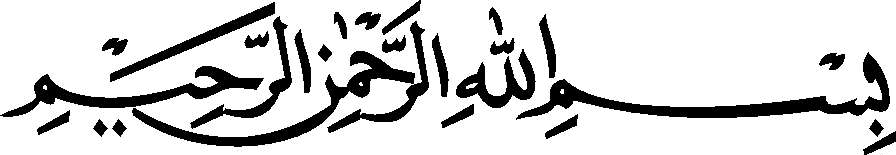 ﺍﻠﺤﻣﺪﷲ ﺮﺐﺍﻠﻌﺎﻠﻤﻴﻥ ﻮﺍﻠﺼﻼﺓ ﻭﺍﻠﺴﻼﻢ ﻋﺍﻰ ﺃﺷﺮﻒ ﺍﻷﻨﺒﻴﺎﻋ ﻭﺍﻠﻤﺮﺴﻠﻴﻥ ﺴﻴﺪ ﻨﺎﻤﺤﻤﺪ ﻭﻋﺎﯽﺁﻠﻪ واﺼﺤﺎﺒﻪ اﺠﻤﻌﻴﻦاﻤﺎﺑﻌﺪ Alhamndulillah, Puji dan syukur hanya bagi Allah SWT.ataslimpahanrahmat dan hidayah-Nya sehingga penulis dapat menyelesaikan sripsi ini. Salawat dan salam disampaikan kepada junnjunganRasulullah SAW serta keluarga dan sahabat-sahabatnya.Penulis menyadari bahwa dalam penyusunan skripsi ini tidak terlepas dari bantuan materi dan dorongan moril, terutama  isteri, ibu dan ayahanda tercinta, yang telah banyak berkorban demi terwujudnya cita-cita penulis. Demikian pula dari berbagai pihak yang telahmemberikanbantuandanbimbingan, dengantulus penulis mengucapkan terima kasih yang setinggi-tingginya kepada:Bapak Dr. H. NurAlim, M.Pd. selakuKetua STAIN Kendari, yang telahyang telahyang telah memimpin lembaga STAIN Kendaridengan penuh rasa tanggung jawabsertamemberikanarahandanpembinaangunakeberhasilanstudipenulis.Ibu Dra. Hj. St. Kuraedah, M.Ag. selaku Ketua Jurusan Tarbiyah,  yang telah membina, mengarahkan semua proses pendidikan penulis di STAIN Kendari.Bapak Aliwar S.Ag, M.Pd, selaku Ketua Prodi PAI yang telah memberikan pelayanan bimbingan selama proses pendidikan sampai pada proses penyusunan skripsi iniKepada Kedua Pembimbing saya, yaitu Ibu Dra. Marlina Gazali, M.Pd.I selaku Pembimbing I, dan Bapak Drs. Abdul Kadir. P, M.Pd selaku Pembimbing II yang telah banyak memberikan petunjuk ataupun bimbingan yang sangat berarti kepada penulis mulai dari menyusun proposal sampai pada penyelesaian skripsi ini.Bapak-bapak dan Ibu-ibu Dosen yang telah mencurahkan perhatian, pengetahuan dan ilmu kepada penulis selama melakukan studiIbu Raehang, S.Ag., M.Pd.I selaku Kepala Perpustakaan STAIN Kendari yang telah  menyediakan fasilitas untuk studi kepustakaan bagi mahasiswa.Seluruh  rekan-rekan dan keluarga tercinta yang telah memberikan  motivasi sehingga penulis dapat menyelesaikan penulisan skipsi ini.Hanya dengan doa, penulis memohon balasan agar Allah SWT berkenan memberikan imbalan pahala yang jauh lebih baik dari apa yang telah diberikan kepada penulis. Mudah-mudahan skripsi ini bermanfaat bagi semua pihak dalam menambah ilmu pengetahuan di bidang kependidikan.						Kendari,    September 2012						Penyusun							ASMIRAN. KABSTRAKASMIRAN.K.“MeningkatkanHasilBerlajarPendidikan Agama Islam MelaluiMetodeEvery One Is A Teacher Here padaSiswaKelas XII IPA1 di SMA NegeriSamparaKecamatanSamaparaKabuptenKonawe”(dibimbing oleh Dra. MarlinaGazali, M.Pd.IdanDrs. Abdul Kadir. P, M.Pd)Salah satu aspek penting yang mempengaruhi keberhasilan belajar siswa di sekolah adalah berkaitan dengan proses pengelolaan pembelajaran oleh guru. Untuk itu, guru harus senantiasa mampu memilih dan menerapkan metode pembelajaran yang tepat agar dapat mengantarkan siswa dalam iklim belajar yang sehat dan menyenangkan, serta dapat memotivasi siswa untuk belajar sehingga hasil belajarnya dapat lebih baik. Salah satu alternatif pembelajaran yang dapat ditempuh adalah metode pembelajaran every one is a teacher here. Dalam pembelajaran ini, siswa dikondisikan dalam suasana belajar yang diwarnai dengan kerjasama dan saling membantu untuk mencapai ketuntasan belajar. Masalah yang dikemukakan dalam penelitian ini adalah apakahpenerapanmetodeevery one is a teacher heredapatmeningkatkanhasilbelajarPAI padasiswakelas XII IPA1 di SMA Negeri 1 SamparaKabupatenKonawe. AdapuntujuanpenelitianpenelitianiniadalahuntukmeningkatkanhasilbelajarPAI padasiswakelas XII IPA1 di SMA Negeri 1 SamparaKabupatenKonawe.Penelitian ini menggunakan desain penelitian tindakan kelas (PTK).Tindakanpenelitiandilaksanakandalamduasikluspembelajaran.Teknik pengumpulan data dilakukan dengan menggunakan instrumentes, danlembarobservasi. Sedangkanuntkanalisisdatanyadilakukansecaradeskriptifdanpeningkatanhasilbelajardianalisdenganmenghitung rata-rata danpersentaseketuntasanbelajarsiswa.Hasilpenelitianmenunjukkanbahwapenerapanmetodepembelajaranevery one is a teacher heredapatmeningkatkanhasilbelajarPAI padasiswakelas XII IPA1 di SMA Negeri 1 SamparaKabupatenKonawe. Hal tersebutdapatdilihatdaripeningkatanhasilbelajarsiswa, dimana rata-rata perolehansiswaprapenelitiansebesar 69,57denganketuntasanbelajar63,33%, kemudiansetelahpenerapantindakansiklus I nilai rata-rata kelasmeningkatmenjadi 75,60 denganketuntasanbelajarmencapai76,67%. Selanjutnya, pelaksanaantindakansiklus II menunjukkanadanyapeningkatan yang lebihsignifikandarisiklussebelumnyadengannilai rata-rata menjadi 78,80denganketuntasanbelajarmencapai 86,67%. Dengandemikian, makaindikatorketuntasanbelajar yang ditetapkansudahtercapai (85%).Sedangkanbilanilaitersebutdibandingkandenganperolehansiswaprapenelitianmakapeningkatanhasilbelajarsiswadariprapenelitiansampaipadapelaksanaantindakansiklus II mengalamipeningkatansebesar23,33%.DAFTAR  ISI							HalamanHALAMAN JUDUL		iHALAMAN PENGESAHAN PEMBIMBING		iiPERNYATAAN KEASLIAN SKRIPSI		iiiKATA PENGANTAR		ivABSTRAK		viDAFTAR ISI		viiDAFTAR TABEL		ixDAFTAR LAMPIRAN		xBAB I	PENDAHULUANLatar Belakang ................................................................		1Identifikasi Masalah		4Rumusan Masalah		4Tujuan Penelitian		4Manfaat Penelitian..........................................................		5Definisi Operasional		5Hipotesis Tindakan		6BAB II	KAJIAN  PUSTAKAHakikatHasilBelajar……..………………..……….………..	7PengertianHasilaBelajar ……………………………….	7KlasifikasiHasilBelajar ……………………………………	8IndikatorHasilBelajar ………………………………………	10Faktor-faktor yang MempengaruhiHasilBelajar ………….	12HakikatPendidikan Agama Islam………………………………	16HakikatMetodeEvery One Is A Teacher Here ……………….	20PenjelasantentangMetodeEvery One Is A Teacher Here	20Langkah-langkahPenerapanPembelajaran………………	23PrinsipdanTujuanPembelajaran ……………………….	26PenerapanMetodeEvery One Is A Teacher Here pada MataPelajaranPendidikan Agama Islam (PAI) …………………..	30BAB III	METODE  PENELITIANJenisPenelitian		33LokasidanWaktuPeneltiain		33SubyekPenelitian		33Faktor yang Diselidiki		34ProsedurPenelitian		34TeknikPengumpulan Data		37TeknikAnalisis Data		38IndikatorKinerja		39BAB IV	HASIL PENELITIAN DAN PEMBAHASANDeskripsi Data HasilPenelitian		40KegiatanPendahuluan		40HasilPelaksanaanTindakanSiklus I		44HasilPelaksanaanTindakanSiklus II 		52Pembahasan		59BAB   V	PENUTUPKesimpulan		62Saran-saran		63DAFTAR PUSTAKA		64LAMPIRAN – LAMPIRAN		66DAFTAR TABELNo. Tabel			Judul						HalamanDAFTAR LAMPIRANNo. Lampiran			Judul					Halaman4.1Data Nilai Siswa Sebelum Tindakan (Skor Awal)424.2NilaiHasilBelajarSiswapadaSiklus I SetelahMenggunakanMetodeEvery One Is A Teacher Here  di SMA Negeri 1 SamparaKabupatenKonawe494.3NilaiHasilBelajarSiswapadaSiklus IISetelahMenggunakanMetodeEvery One Is A Teacher Here  di SMA Negeri 1 SamparaKabupatenKonawe561Silabus672Rencana Program Pembelajaran (RPP)693LKSSiklus I dan II 754TesHasilBelajarSiklus I dan II835aHasilPengamatanAktivitasSiswapadaSiklus I885bHasilPengamatanAktivitasSiswapadaSiklus II896aHasilPengamatanAktivitas Guru padaSiklus I906bHasilPengamatanAktivitas Guru padaSiklus II917aNilaiHasilBelajarSiswapadaSiklus  I927bNilaiHasilBelajarSiswapadaSiklus  II938RekapitulasiNilaiHasilBelajarSiswaSelamaPenelitian949Foto-fotoKegiatanBelajar9510SuratIzinPenelitian9711SuratKeteranganTelahMelakukanPenelitian98